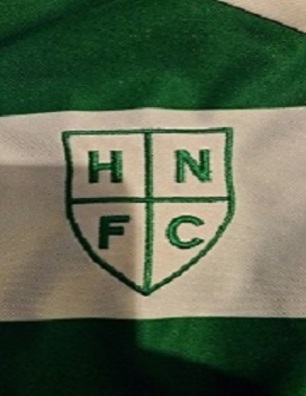 HOLY NAME FOOTBALL CLUBIS LOOKING FOR NEW TALENTWe are looking for players for the under 17’s for the season starting September 2019Come and Join a Club who can offer;GREAT EXPERIENCED FA QUALIFIED COACHINGA FRIENDLY & FUN TRAINING ENVIRONMENTTHE CHANCE TO BE PART OF A PROGRESSIVE CLUBIF YOU WISH TO TRY OUT THEN COME TO OUR Training SessionsEvery Saturday from 12.00pm
Red House Park, Great BarrContact Wayne Smart on 07920 026721 if you would be interested.HOLY NAME FOOTBALL CLUB IS AN FA CHARTERED STANDARD CLUB.